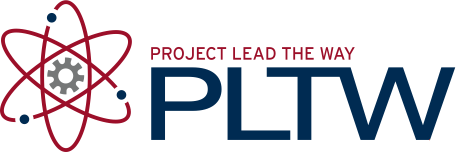 Design Brief	Design Brief	Design Brief	Client Company: Trains R Us Trains R UsDesigners:Kevin BassettKevin BassettProblem Statement:Trains R Us needs a new design for a train and they gave meTrains R Us needs a new design for a train and they gave mesome requirements and constraints to come up with a newsome requirements and constraints to come up with a newidea.idea.Design Statement:I need to assemble the parts according to the dimensionsI need to assemble the parts according to the dimensionson my packet that Trains R Us gave to me.on my packet that Trains R Us gave to me.Constraints:TimeTimePart difficultyPart difficultyOnly help from classmatesOnly help from classmates